КОГДА: Дата начала приема заявок – 1 февраля 2021 г.Дата окончания приема заявок – 15 марта 2021 г. в 23:30 по московскому времени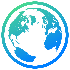 Российская ФедерацияНА ЧТО ДАЮТ:В конкурсе могут участвовать некоммерческие неправительственные организации, соответствующие всем следующим требованиям: 1) организация зарегистрирована не позднее чем за один год до дня окончания приема заявок на участие в конкурсе, а в случае если организация запрашивает грант в сумме до пятисот тысяч рублей, – не позднее чем за шесть месяцев до дня окончания приема заявок на участие в конкурсе; 2) организация осуществляет в соответствии с уставом один или несколько видов деятельности, соответствующих направлениям, указанным в пункте 4 настоящего положения; 3) организация не находится в процессе ликвидации, в отношении нее не возбуждено производство по делу о несостоятельности (банкротстве), деятельность организации не приостановлена в порядке, предусмотренном законодательством; 4) у организации отсутствует просроченная задолженность по налогам, сборам и иным обязательным платежам в бюджеты бюджетной системы Российской Федерации, срок исполнения по которым наступил в соответствии с законодательством Российской Федерации (за исключением сумм, по которым имеется вступившее в законную силу решение суда о признании обязанности организации по уплате этих сумм исполненной), в размере, превышающем одну тысячу рублей. Организация признается соответствующей установленному требованию в случае, если ею в установленном порядке подано заявление об обжаловании указанной задолженности и решение по такому заявлению на дату подачи организацией заявки на участие в конкурсе не принято. Организация, представляющая на конкурс проект, предусматривающий оказание информационной, консультационной, образовательной, методической и иной поддержки деятельности некоммерческих организаций, должна быть зарегистрирована не позднее чем за один год до дня окончания приема заявок на участие в конкурсе.Для участия в конкурсе некоммерческая неправительственная организация должна представить в Фонд президентских грантов заявку на русском языке, содержащую в том числе следующую информацию: 1) грантовое направление, которому преимущественно соответствует планируемая деятельность по проекту; 2) название проекта, на реализацию которого запрашивается грант; 3) краткое описание проекта; 4) географию проекта; 5) срок реализации проекта; 6) обоснование социальной значимости проекта; 7) целевые группы проекта; 8) цель (цели) и задачи проекта; 9) ожидаемые количественные и качественные результаты проекта; 10) общую сумму расходов на реализацию проекта;11) запрашиваемую сумму гранта;12) календарный план проекта; 13) бюджет проекта; 14) информацию о руководителе проекта; 15) информацию о команде проекта; 16) информацию об организации, включая: полное и сокращенное (при наличии) наименование, основной государственный регистрационный номер, идентификационный номер налогоплательщика, место нахождения организации; основные виды деятельности организации; контактный телефон организации; 13 адрес электронной почты для направления организации юридически значимых сообщений; 17) заверение о соответствии организации требованиям, установленным подпунктами 2-4 пункта 5 настоящего положения. 8. В состав заявки включаются следующие документы: 1) электронная (отсканированная) копия действующей редакции устава организации (со всеми внесенными изменениями); 2) электронная (отсканированная) копия документа, подтверждающего полномочия лица на подачу заявки от имени организации, – в случае если заявку подает лицо, сведения о котором как о лице, имеющем право без доверенности действовать от имени организации, не содержатся в едином государственном реестре юридических лиц. Каждый из указанных документов представляется в виде одного файла в формате pdf. Фонд президентских грантов самостоятельно получает сведения о юридическом лице из единого государственного реестра юридических лиц. 9. Некоммерческая неправительственная организация вправе включить в состав заявки на участие в конкурсе дополнительную информацию и документы в соответствии с критериями оценки заявок на участие в конкурсе, определенными в настоящем положении.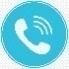 Контакты:+7 (495) 150-42-22office@pgrants.ruНА ЧТО ДАЮТ:В конкурсе могут участвовать некоммерческие неправительственные организации, соответствующие всем следующим требованиям: 1) организация зарегистрирована не позднее чем за один год до дня окончания приема заявок на участие в конкурсе, а в случае если организация запрашивает грант в сумме до пятисот тысяч рублей, – не позднее чем за шесть месяцев до дня окончания приема заявок на участие в конкурсе; 2) организация осуществляет в соответствии с уставом один или несколько видов деятельности, соответствующих направлениям, указанным в пункте 4 настоящего положения; 3) организация не находится в процессе ликвидации, в отношении нее не возбуждено производство по делу о несостоятельности (банкротстве), деятельность организации не приостановлена в порядке, предусмотренном законодательством; 4) у организации отсутствует просроченная задолженность по налогам, сборам и иным обязательным платежам в бюджеты бюджетной системы Российской Федерации, срок исполнения по которым наступил в соответствии с законодательством Российской Федерации (за исключением сумм, по которым имеется вступившее в законную силу решение суда о признании обязанности организации по уплате этих сумм исполненной), в размере, превышающем одну тысячу рублей. Организация признается соответствующей установленному требованию в случае, если ею в установленном порядке подано заявление об обжаловании указанной задолженности и решение по такому заявлению на дату подачи организацией заявки на участие в конкурсе не принято. Организация, представляющая на конкурс проект, предусматривающий оказание информационной, консультационной, образовательной, методической и иной поддержки деятельности некоммерческих организаций, должна быть зарегистрирована не позднее чем за один год до дня окончания приема заявок на участие в конкурсе.Для участия в конкурсе некоммерческая неправительственная организация должна представить в Фонд президентских грантов заявку на русском языке, содержащую в том числе следующую информацию: 1) грантовое направление, которому преимущественно соответствует планируемая деятельность по проекту; 2) название проекта, на реализацию которого запрашивается грант; 3) краткое описание проекта; 4) географию проекта; 5) срок реализации проекта; 6) обоснование социальной значимости проекта; 7) целевые группы проекта; 8) цель (цели) и задачи проекта; 9) ожидаемые количественные и качественные результаты проекта; 10) общую сумму расходов на реализацию проекта;11) запрашиваемую сумму гранта;12) календарный план проекта; 13) бюджет проекта; 14) информацию о руководителе проекта; 15) информацию о команде проекта; 16) информацию об организации, включая: полное и сокращенное (при наличии) наименование, основной государственный регистрационный номер, идентификационный номер налогоплательщика, место нахождения организации; основные виды деятельности организации; контактный телефон организации; 13 адрес электронной почты для направления организации юридически значимых сообщений; 17) заверение о соответствии организации требованиям, установленным подпунктами 2-4 пункта 5 настоящего положения. 8. В состав заявки включаются следующие документы: 1) электронная (отсканированная) копия действующей редакции устава организации (со всеми внесенными изменениями); 2) электронная (отсканированная) копия документа, подтверждающего полномочия лица на подачу заявки от имени организации, – в случае если заявку подает лицо, сведения о котором как о лице, имеющем право без доверенности действовать от имени организации, не содержатся в едином государственном реестре юридических лиц. Каждый из указанных документов представляется в виде одного файла в формате pdf. Фонд президентских грантов самостоятельно получает сведения о юридическом лице из единого государственного реестра юридических лиц. 9. Некоммерческая неправительственная организация вправе включить в состав заявки на участие в конкурсе дополнительную информацию и документы в соответствии с критериями оценки заявок на участие в конкурсе, определенными в настоящем положении.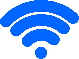 Читать подробнее:https://президентскиегранты.рф/public/home/about/how-to-apply*ГЕОГРАФИЯ:Российская ФедерацияКОГДА:  Прием заявок с 19 марта по 19 апреля 2021 года. (включительно).Ростовская областьНА ЧТО ДАЮТ:Правительство Ростовской области объявляет о проведении конкурса на получение финансовой поддержки в виде субсидий социально ориентированными некоммерческими организациями за счет средств областного бюджетаКомиссия по проведению конкурса на получение финансовой поддержки в виде субсидий социально ориентированными некоммерческими организациями (далее – конкурсная комиссия) в соответствии с Областным  законом от 11.11.2010 № 492-ЗС «О государственной поддержке социально ориентированных некоммерческих организаций в Ростовской области», постановлением Правительства Ростовской области от  11.03.2012 №153 «О государственной поддержке социально ориентированных некоммерческих организаций в Ростовской области» на своем заседании, которое состоялось  09.03.2021, приняло решение объявить о начале проведения  конкурса на получение финансовой поддержки в виде субсидий социально ориентированными некоммерческими организациями – 09.03.2021, установить срок приема заявок социально ориентированных некоммерческих организаций для участия в конкуре на получение финансовой поддержки в виде субсидий за счет средств областного бюджета с 19 марта по 19 апреля 2021 года. (включительно).Согласно распоряжению Правительства Ростовской области от 23.12.2020 № 302 «Об утверждении Плана реализации государственной программы Ростовской области «Региональная политика» на 2021 год», объем средств, предусмотренных для предоставления субсидий СОНКО (за исключением субсидий на реализацию общественно значимых (социальных) программ), распределен следующим образом:на возмещение до 80 процентов затрат на арендную плату за аренду нежилых помещений, произведенных за год, предшествующий году подачи заявки, за исключением затрат на арендную плату за аренду нежилых помещений, произведенных в рамках реализации программы, но не более 5 000 рублей за один календарный месяц -  380,0.на возмещение до 80 процентов затрат на подготовку, дополнительное профессиональное образование работников и добровольцев социально ориентированных некоммерческих организаций, произведенных за год, предшествующий году подачи заявки, но не более 20 000 рублей из расчета на одного работника или добровольца социально ориентированной некоммерческой организации - 20,0.на возмещение до 80 процентов затрат на оплату коммунальных услуг, произведенных за год, предшествующий году подачи заявки, но не более 3 000 рублей за один календарный месяц. При этом возмещению подлежат затраты на оплату коммунальных услуг, включающие в себя оплату за холодную воду, горячую воду, электрическую энергию, тепловую энергию, газ, плату за отведение сточных вод, обращение с твердыми коммунальными отходами -228,0на возмещение до 80 процентов затрат социально ориентированных некоммерческих организаций на оплату услуг по размещению информационных материалов об их деятельности в средствах массовой информации, произведенных за год, предшествующий году подачи заявки об участии в конкурсе, за исключением затрат на оплату услуг по размещению информационных материалов об их деятельности в средствах массовой информации, произведенных в рамках реализации программы, но не более 14 400 рублей - 72,0Контакты:За дополнительной информацией по вопросу предоставления государственной поддержки обращаться:Панчихин Роман Васильевич, заведующий сектором поддержки социально ориентированных некоммерческих организаций отдела по взаимодействию с институтами гражданского общества управления социально-политических коммуникаций Правительства Ростовской области – (863) 262-75-07Середенко Андрей Владимирович, специалист-эксперт сектора поддержки социально ориентированных некоммерческих организаций отдела по взаимодействию с институтами гражданского общества управления социально-политических коммуникаций Правительства Ростовской области – (863) 240-56-26  Савченко Анна Борисовна, главный специалист сектора поддержки социально ориентированных некоммерческих организаций отдела по взаимодействию с институтами гражданского общества управления социально-политических коммуникаций Правительства Ростовской области – (863) 240-15-54Леньков Дмитрий Александрович, начальник отдела по взаимодействию с институтами гражданского общества управления социально-политических коммуникаций Правительства Ростовской области − (863) 240-51-27;Сыромятникова Жанна Владимировна, заместитель начальника отдела по взаимодействию с институтами гражданского общества управления социально-политических коммуникаций Правительства Ростовской области − (863) 240-11-61;НА ЧТО ДАЮТ:Правительство Ростовской области объявляет о проведении конкурса на получение финансовой поддержки в виде субсидий социально ориентированными некоммерческими организациями за счет средств областного бюджетаКомиссия по проведению конкурса на получение финансовой поддержки в виде субсидий социально ориентированными некоммерческими организациями (далее – конкурсная комиссия) в соответствии с Областным  законом от 11.11.2010 № 492-ЗС «О государственной поддержке социально ориентированных некоммерческих организаций в Ростовской области», постановлением Правительства Ростовской области от  11.03.2012 №153 «О государственной поддержке социально ориентированных некоммерческих организаций в Ростовской области» на своем заседании, которое состоялось  09.03.2021, приняло решение объявить о начале проведения  конкурса на получение финансовой поддержки в виде субсидий социально ориентированными некоммерческими организациями – 09.03.2021, установить срок приема заявок социально ориентированных некоммерческих организаций для участия в конкуре на получение финансовой поддержки в виде субсидий за счет средств областного бюджета с 19 марта по 19 апреля 2021 года. (включительно).Согласно распоряжению Правительства Ростовской области от 23.12.2020 № 302 «Об утверждении Плана реализации государственной программы Ростовской области «Региональная политика» на 2021 год», объем средств, предусмотренных для предоставления субсидий СОНКО (за исключением субсидий на реализацию общественно значимых (социальных) программ), распределен следующим образом:на возмещение до 80 процентов затрат на арендную плату за аренду нежилых помещений, произведенных за год, предшествующий году подачи заявки, за исключением затрат на арендную плату за аренду нежилых помещений, произведенных в рамках реализации программы, но не более 5 000 рублей за один календарный месяц -  380,0.на возмещение до 80 процентов затрат на подготовку, дополнительное профессиональное образование работников и добровольцев социально ориентированных некоммерческих организаций, произведенных за год, предшествующий году подачи заявки, но не более 20 000 рублей из расчета на одного работника или добровольца социально ориентированной некоммерческой организации - 20,0.на возмещение до 80 процентов затрат на оплату коммунальных услуг, произведенных за год, предшествующий году подачи заявки, но не более 3 000 рублей за один календарный месяц. При этом возмещению подлежат затраты на оплату коммунальных услуг, включающие в себя оплату за холодную воду, горячую воду, электрическую энергию, тепловую энергию, газ, плату за отведение сточных вод, обращение с твердыми коммунальными отходами -228,0на возмещение до 80 процентов затрат социально ориентированных некоммерческих организаций на оплату услуг по размещению информационных материалов об их деятельности в средствах массовой информации, произведенных за год, предшествующий году подачи заявки об участии в конкурсе, за исключением затрат на оплату услуг по размещению информационных материалов об их деятельности в средствах массовой информации, произведенных в рамках реализации программы, но не более 14 400 рублей - 72,0Читать подробнее:http://civil-society.donland.ru/Default.aspx?pageid=159845*ГЕОГРАФИЯ:Ростовская областьКОГДА:  Прием заявок с 09.03.2021 по 07.04.2021.Российская ФедерацияНА ЧТО ДАЮТ:Стартовал прием заявок от физических лиц и образовательных организаций высшего образования на Всероссийский конкурс молодежных проектов. Прием заявок для образовательных организаций завершится 7 апреля в 14:00 по московскому времени, для физических лиц – в 15:00 по московскому времени. Для обеих категорий участников конкурс пройдет в заочном формате. В 2021 году Конкурс проходит в соответствии с Постановлением Правительства Российской Федерации от 15 сентября 2020 года № 1436 «Об утверждении Правил предоставления грантов в форме субсидий из федерального бюджета победителям Всероссийского конкурса молодежных проектов» с изменениями. С полными правилами Конкурса можно ознакомиться в Объявлении о проведении конкурса. Конкурс среди физических лицУчастники: граждане Российской Федерации в возрасте от 14 до 30 лет. Максимальный размер гранта: 2,5 млн рублей.Номинации:Студенческие инициативы;Добровольчество;Развитие социальных лифтов; Инициативы творческой молодежи;Патриотическое воспитание;Спорт, ЗОЖ, туризм;Профилактика негативных проявлений в молодежной среде и межнациональное взаимодействие;Укрепление семейных ценностей;Молодежные медиа.Физическое лицо вправе представить не более одной заявки, содержащей один проект в одной из номинаций.При заполнении заявки в АИС «Молодежь России» используйте обновленные методические рекомендации для физических лиц.Конкурс среди вузовУчастники: образовательные организации высшего образования (за исключением казенных учреждений), зарегистрированные в установленном законодательством Российской Федерации порядке не позднее, чем за один год до проведения конкурса.Максимальный размер гранта: 15 млн рублей.Номинации:Добровольчество;Инициативы творческой молодежи;Мероприятия, направленные на развитие над профессиональных навыков;Молодежные медиа;Патриотическое воспитание;Профилактика негативных проявлений в молодежной среде и межнациональное взаимодействие;Развитие социальных лифтов;Развитие студенческих клубов;Спорт, ЗОЖ, туризм;Студенческие отряды;Студенческое самоуправление;Укрепление семейных ценностей.Образовательная организация вправе представить не более одной заявки, которая может содержать не более трех проектов по каждой из номинаций. При заполнении заявки в АИС «Молодежь России» используйте обновленные методические рекомендации для вузов.Контакты:+7 (495) 668-80-08 (доб.2)НА ЧТО ДАЮТ:Стартовал прием заявок от физических лиц и образовательных организаций высшего образования на Всероссийский конкурс молодежных проектов. Прием заявок для образовательных организаций завершится 7 апреля в 14:00 по московскому времени, для физических лиц – в 15:00 по московскому времени. Для обеих категорий участников конкурс пройдет в заочном формате. В 2021 году Конкурс проходит в соответствии с Постановлением Правительства Российской Федерации от 15 сентября 2020 года № 1436 «Об утверждении Правил предоставления грантов в форме субсидий из федерального бюджета победителям Всероссийского конкурса молодежных проектов» с изменениями. С полными правилами Конкурса можно ознакомиться в Объявлении о проведении конкурса. Конкурс среди физических лицУчастники: граждане Российской Федерации в возрасте от 14 до 30 лет. Максимальный размер гранта: 2,5 млн рублей.Номинации:Студенческие инициативы;Добровольчество;Развитие социальных лифтов; Инициативы творческой молодежи;Патриотическое воспитание;Спорт, ЗОЖ, туризм;Профилактика негативных проявлений в молодежной среде и межнациональное взаимодействие;Укрепление семейных ценностей;Молодежные медиа.Физическое лицо вправе представить не более одной заявки, содержащей один проект в одной из номинаций.При заполнении заявки в АИС «Молодежь России» используйте обновленные методические рекомендации для физических лиц.Конкурс среди вузовУчастники: образовательные организации высшего образования (за исключением казенных учреждений), зарегистрированные в установленном законодательством Российской Федерации порядке не позднее, чем за один год до проведения конкурса.Максимальный размер гранта: 15 млн рублей.Номинации:Добровольчество;Инициативы творческой молодежи;Мероприятия, направленные на развитие над профессиональных навыков;Молодежные медиа;Патриотическое воспитание;Профилактика негативных проявлений в молодежной среде и межнациональное взаимодействие;Развитие социальных лифтов;Развитие студенческих клубов;Спорт, ЗОЖ, туризм;Студенческие отряды;Студенческое самоуправление;Укрепление семейных ценностей.Образовательная организация вправе представить не более одной заявки, которая может содержать не более трех проектов по каждой из номинаций. При заполнении заявки в АИС «Молодежь России» используйте обновленные методические рекомендации для вузов.Читать подробнее:https://донмолодой.рф/opportunity/386*ГЕОГРАФИЯ:Российская ФедерацияКОГДА: Прием заявок до 12 марта 2021 годаРоссийская ФедерацияНА ЧТО ДАЮТ:Кто может принять участиеИнициативные группы от двух человек любого возраста (обязательно хотя бы один участник должен быть возраста 55+), которые реализуют проекты для старшего поколенияЕсли у вас есть идея проекта, но вы сомневаетесь в том, что идея подходит для конкурса, обратитесь за консультацией к организаторам конкурса.В РАМКАХ КОНКУРСА ПРОДДЕРЖИВАЮТСЯ ПРОЕКТЫ, КОТОРЫЕ: Формируют активную жизненную позицию старших в решении социальныхпроблем и развитии местного сообщества; Развивают устойчивые формы самоорганизации и взаимопомощи приучастии старших; Развивают услуги, гражданские и добровольческие инициативы,направленные на социальную и профессиональную адаптацию пожилыхлюдей.Контакты:n.kanaltseva@dobrygorod.spb.rugrants@dobrygorod.spb.ruНА ЧТО ДАЮТ:Кто может принять участиеИнициативные группы от двух человек любого возраста (обязательно хотя бы один участник должен быть возраста 55+), которые реализуют проекты для старшего поколенияЕсли у вас есть идея проекта, но вы сомневаетесь в том, что идея подходит для конкурса, обратитесь за консультацией к организаторам конкурса.В РАМКАХ КОНКУРСА ПРОДДЕРЖИВАЮТСЯ ПРОЕКТЫ, КОТОРЫЕ: Формируют активную жизненную позицию старших в решении социальныхпроблем и развитии местного сообщества; Развивают устойчивые формы самоорганизации и взаимопомощи приучастии старших; Развивают услуги, гражданские и добровольческие инициативы,направленные на социальную и профессиональную адаптацию пожилыхлюдей.Читать подробнее:https://grants.dobrygorod.spb.ru/starshie*ГЕОГРАФИЯ:Российская ФедерацияКОГДА: С 08 февраля 2021 года по 08 апреля 2021 годаРоссийская ФедерацияНА ЧТО ДАЮТ:1. Цели конкурса: содействие формированию единого культурного пространства, созданию культурных ценностей, сохранению культурного наследия России и распространению лучших достижений.2. Основные приоритеты и критерии:содействие формированию единого культурного пространства;сохранение культурного наследия России;распространение лучших достижений в сфере культурыи искусства России;духовно-нравственное и патриотическое воспитание граждан Российской Федерации;актуальность и общенациональная значимость проекта;инновационный характер проекта;перспектива и результаты реализации проекта.сфере культуры и искусства России.Контакты:Справочная информация по тел. 8 495 629-10-10 (1495), Санаева Светлана Борисовна.НА ЧТО ДАЮТ:1. Цели конкурса: содействие формированию единого культурного пространства, созданию культурных ценностей, сохранению культурного наследия России и распространению лучших достижений.2. Основные приоритеты и критерии:содействие формированию единого культурного пространства;сохранение культурного наследия России;распространение лучших достижений в сфере культурыи искусства России;духовно-нравственное и патриотическое воспитание граждан Российской Федерации;актуальность и общенациональная значимость проекта;инновационный характер проекта;перспектива и результаты реализации проекта.сфере культуры и искусства России.Читать подробнее:https://culture.gov.ru/documents/pravila-podachi-i-formy-zayavok-na-konkurs-2021-g/*ГЕОГРАФИЯ:Российская ФедерацияКОГДА: С 20 февраля 2021 года по 21 марта 2021 годаРоссийская ФедерацияНА ЧТО ДАЮТ:Участником конкурса может стать некоммерческая организация (за исключением государственных (муниципальных учреждений) общероссийские, региональные и местные спортивные федерации), подавшие заявку на участие в конкурс по одной из номинаций.Контакты:+7 (495) 720-53-80 INFO@MINSPORT.GOV.RUНА ЧТО ДАЮТ:Участником конкурса может стать некоммерческая организация (за исключением государственных (муниципальных учреждений) общероссийские, региональные и местные спортивные федерации), подавшие заявку на участие в конкурс по одной из номинаций.Читать подробнее:https://minsport.gov.ru/tenders/national-tenders/*ГЕОГРАФИЯ:Российская ФедерацияКОГДА: 1 марта 2021 – 12 мая 2021 Прием заявокРоссийская ФедерацияНА ЧТО ДАЮТ:Стартовал всероссийский конкурс молодежных авторских работ и работ в сфере образования «Моя страна — моя Россия». XVIII сезон всероссийского конкурса «Моя страна – моя Россия» – одного из проектов президентской платформы «Россия – страна возможностей» – посвящен Году науки и технологий в России и 60-летию первого полета человека в космос.В этот раз конкурс пройдет в двух возрастных категориях: 14-17 лет, а также 18-35 лет (Номинация «Моя педагогическая инициатива» — без возрастных ограничений). Участники смогут предложить культурные, образовательные, технические и социально-экономические проекты. Лучшие инициативы получат адресную поддержку.Номинации 2021 года:Моя страна. Моя история. Мой космос (приурочена к 60–летию со дня полета Ю.А. Гагарина в космос)Моя гордость. Моя малая родина (мой город, мое село)Моя семья: преемственность, ценности и смыслы (национальный проект «Демография»)Мои открытые университеты (национальный проект «Наука»)Моя педагогическая инициатива (национальный проект «Образование»)Мой родной языкМое здоровье (национальный проект «Здравоохранение»)Экология моей страны (национальный проект «Экология»)Моя гостеприимная РоссияМой Дальний Восток. Моя АрктикаИнтеллектуальная собственность моей страныЦифровая среда для повышения качества жизни граждан в регионах (национальный проект «Цифровая экономика Российской Федерации»)Большая технологическая разведка моей страны (национальный проект «Наука»)Моя предпринимательская инициатива. Креативные индустрии для развития регионов Содружество наших стран (Номинация для иностранных граждан и соотечественников, проживающих за рубежом)Слово о моей стране (Специальная номинация )Сказки о космосе (Специальная номинация)Даты конкурса:1 марта 2021 – 12 мая 2021 Прием заявок13 мая 2021 – 11 июля 2021 Заочная экспертиза проектов12 июля 2021 – 30 сентября 2021 Очная презентация проектовДекабрь 2021 Награждение победителейОфициальный сайт конкурса: https://www.moyastrana.ru/Личный кабинет конкурса «Моя страна — моя Россия»: https://cabinet.moyastrana.ru/Контакты:+7 (499) 993 72 23НА ЧТО ДАЮТ:Стартовал всероссийский конкурс молодежных авторских работ и работ в сфере образования «Моя страна — моя Россия». XVIII сезон всероссийского конкурса «Моя страна – моя Россия» – одного из проектов президентской платформы «Россия – страна возможностей» – посвящен Году науки и технологий в России и 60-летию первого полета человека в космос.В этот раз конкурс пройдет в двух возрастных категориях: 14-17 лет, а также 18-35 лет (Номинация «Моя педагогическая инициатива» — без возрастных ограничений). Участники смогут предложить культурные, образовательные, технические и социально-экономические проекты. Лучшие инициативы получат адресную поддержку.Номинации 2021 года:Моя страна. Моя история. Мой космос (приурочена к 60–летию со дня полета Ю.А. Гагарина в космос)Моя гордость. Моя малая родина (мой город, мое село)Моя семья: преемственность, ценности и смыслы (национальный проект «Демография»)Мои открытые университеты (национальный проект «Наука»)Моя педагогическая инициатива (национальный проект «Образование»)Мой родной языкМое здоровье (национальный проект «Здравоохранение»)Экология моей страны (национальный проект «Экология»)Моя гостеприимная РоссияМой Дальний Восток. Моя АрктикаИнтеллектуальная собственность моей страныЦифровая среда для повышения качества жизни граждан в регионах (национальный проект «Цифровая экономика Российской Федерации»)Большая технологическая разведка моей страны (национальный проект «Наука»)Моя предпринимательская инициатива. Креативные индустрии для развития регионов Содружество наших стран (Номинация для иностранных граждан и соотечественников, проживающих за рубежом)Слово о моей стране (Специальная номинация )Сказки о космосе (Специальная номинация)Даты конкурса:1 марта 2021 – 12 мая 2021 Прием заявок13 мая 2021 – 11 июля 2021 Заочная экспертиза проектов12 июля 2021 – 30 сентября 2021 Очная презентация проектовДекабрь 2021 Награждение победителейОфициальный сайт конкурса: https://www.moyastrana.ru/Личный кабинет конкурса «Моя страна — моя Россия»: https://cabinet.moyastrana.ru/Читать подробнее:https://www.moyastrana.ru/*ГЕОГРАФИЯ:Российская Федерация